Centro Universitario UNED-A Coruña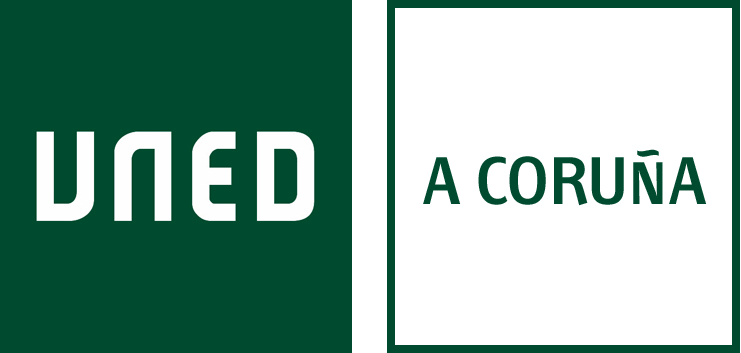 SOLICITUD DE SUSPENSIÓN TEMPORAL DE LA VINCULACIÓN TUTORIALPROFESOR/A  TUTOR/A: D./ Dª______________________________________________SOLICITA: La suspensión temporal de la vinculación tutorial como profesor tutor con el Centro UNED A CORUÑA De ________________________________ a ________________________________o Por un período de __________________________________________ a contar desde el_________________En virtud del art. del ROFCA del Centro UNED A CORUÑA (señálese el que proceda): 51.2 a)51.2 b)51.2 c)51.2 d)51.2 e)A tal efecto, se adjunta la siguiente documentación justificativa (aportar la que proceda): Fdo.: ……………………………………………………En A Coruña,  a _____________de ___________________________ de ______________En cumplimiento de la Ley Orgánica 15/1999 de Protección de Datos de carácter personal, los datos personales que nos facilite formarán parte de un fichero inscrito en el Registro General de Protección de Datos cuyo responsable será CENTRO ASOCIADO UNED A CORUÑA con CIF V1505840. La finalidad es la gestión del registro de entrada/salida del centro. Los datos personales podrán ser comunicados a otras administraciones públicas involucradas según la normativa vigente. Podrá ejercitar sus derechos de acceso, rectificación, cancelación y oposición mediante un escrito dirigido a CENTRO ASOCIADO UNED A CORUÑA, c/Educación, 3, 15011 A Coruña.